Marienberg afdelingUdgivet af Vordingborg Kommune 2022Udarbejdet af: Sekretariat for børns trivsel og læringINDHOLDSFORTEGNELSEoversigtGrundoplysningerMatrikelkort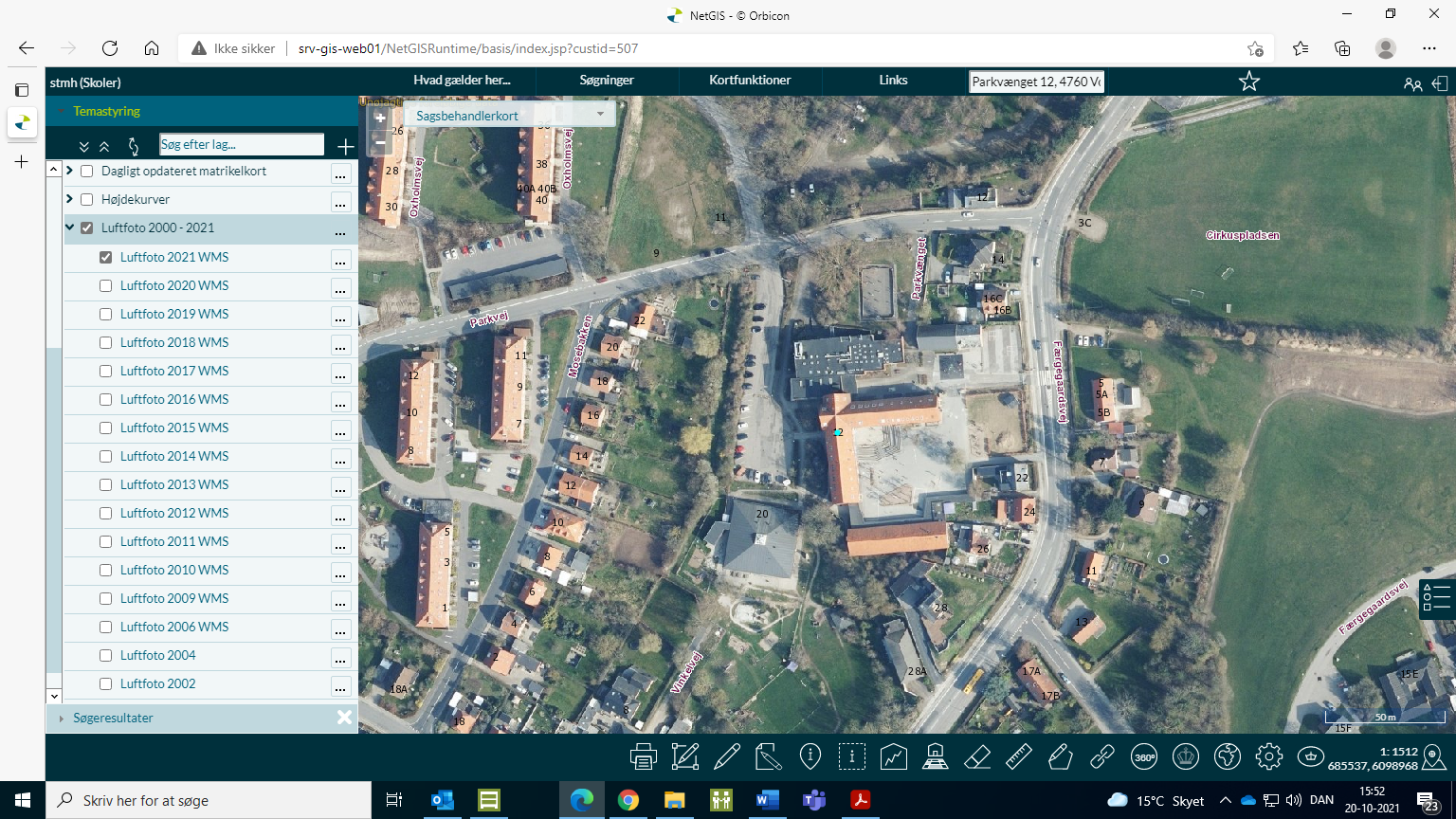 Billede 1 Marienberg afdeling, Parkvænget 12, 4760 Vordingborg. Luftfoto 2021 WMS, Net Gis, Vordingborg Kommune.data og økonomiÅrlig driftTabellen viser udgifter til drift på matriklen. Alle tallene bygger på de faktiske udgifter fra 2021”Grøn drift” dækker over udgifter til græsslåning og yderligere pasning af udearealer. Denne udgift er primært drevet af lønninger ”Rengøring” dækker over udgifter til rengøringsartikler og rengøringspersonale samt vinduespudsning. Denne udgift er primært drevet af lønninger
”Bygninger og forbrug” dækker over udgifter til bygningsdrift og ikke-planlagt vedligehold, f.eks. udbedring af akutte skader samt alarmer og servicekontrakter. Udgifter til el, vand og varme indgår også i kategorien ”bygninger og forbrug”, og er den primære udgift sammen med akut opståede skader.Skolens samlede driftsudgifter pr. elev pr. år er cirka 13.900 kr., hvilket er over gennemsnittet i kommunen på cirka 8.600 kr. pr. elev pr. år.Indvendigt og udvendigt vedligeholdMatriklen er generelt i dårlig stand i forhold til det generelle niveau i kommunen. Der bør afsættes omkring 25.000 kr. til dæmpning af ventilationsstøj, der overstiger det tilladte niveau. Efterslæb på vedligeholdelse er primært forårsaget af opdatering af belysning (omkring 2.825.000 kr.) og udskiftning varmeanlæg (omkring 625.000 kr.).Tabellen viser udgifter til vedligehold af bygninger på matriklen. Tallene er estimeret efter en gennemgang af matriklen udført dels af administrationen og dels af COWI.Besparelsespotentiale, omkostning pr. elevTabellen angiver nøgletal angående undgået efterslæb på vedligeholdelse og besparelsespotentiale. Disse opgøres pr. elev for at gøre det muligt at sammenligne matriklerne baseret på deres nuværende aktivitet.Ikke gennemført vedligehold dækker over kendte omkostninger, som bør investeres for at bringe bygningerne på matriklen i god stand, samt at vedligeholde denne stand de næste fem år. Selvom efterslæbet og vedligeholdelsesbehovet er kendt af administrationen, er udgifterne ikkebudgetteret. Her er altså ikke tale om en reel besparelse i form af midler, som frigøres ved at nedlægge matriklen, men derimod en kommende ikke-budgetteret udgift, hvis matriklen fastholdes.Besparelsespotentialet er estimeret ud fra de årlige driftsudgifter i afsnit 2.1. I driftsudgifterne indgår udgifter til løbende forbrug (el, vand og varme). De løbende forbrugsudgifter vil i nogen grad følge barnet til en anden matrikel. Derfor forventes ingen besparelse på vandforbrug, da det sparede vand på en given matrikel vil bruges på en anden. Ligeledes antages en 50% besparelse af el, mens der forventes en fuld besparelse på varmeforbruget, da den nye matrikel er opvarmet i forvejen.Besparelsespotentialet skal ses som en indikator på, hvad det koster at holde matriklen aktiv frem for at flytte eleverne til en anden matrikel, hvor der er plads.I besparelsespotentialet indgår der ingen udgifter relateret til undervisning, skoleklub eller andet, ligesom der heller ikke indgår udgifter til forbedring af bygningernes stand eller optimering af faglokaler mv. Udgifter til bygningernes stand er indeholdt i ikke gennemført vedligehold.FaglokalerGennemgang af faglokalerAfdelingen har fire faglokaler:Håndværk og design // Tekstilfag Håndværk og design // TræsløjdHåndværk og design // Billedkunst Natur og teknologiKonklusion Marienberg afdelingHåndværk og design // TekstilfagDet anbefales at få undersøgt, om der er de nødvendige luftmængder i lokalet jf. gældende regler i BR18 §447 af specialist.Det anbefales, at dagslysforhold bliver undersøgt af specialist.
Håndværk og design // TræsløjdDet anbefales at få undersøgt, om der er de nødvendige luftmængder i lokalet jf. gældende regler i BR18 §447 af specialist.Der mangler vejledninger ved alle maskinerne i lokalet. Disse skal forefindes ved hver enkelt maskine, som eleverne bruger.Det anbefales, at dagslysforhold bliver undersøgt af specialist.
Håndværk og design // BilledkunstDet anbefales at få undersøgt om ventilation virker, og om der er de nødvendige luftmængder i lokalet jf. gældende regler i BR18 §447 af specialist.Gulvet bør renoveres og gøres skridsikkert, idet der er brug af vand i lokalet.Det anbefales, at dagslysforhold bliver undersøgt af specialist.
Natur og teknologiDet anbefales at få undersøgt om ventilation virker, og om der er de nødvendige luftmængder i lokalet jf. gældende regler i BR18 §447 af specialist.Det anbefales, at dagslysforhold bliver undersøgt af specialist.Udstoppede dyr skal være i aflukkede skabe. Disse er ofte behandlet med arsenik eller fenol, og man bør derfor ikke kunne røre ved dyrene.Lovlig og i pæn stand  Lovlig men slidtUlovlig el. yderligere undersøgelse anbefalesSkolens beskrivelse.DelrapportMarienbergvordingborg.dkVordingborg KommuneØsterbro 24720 PræstøDISTRIKTAFDELINGAREALTRINGåsetårnskolenMarienbergParkvej 12 4760 Vordingborg4.531 m20.-6. klasseKAPACITETANTAL KLASSERANTAL ELEVERGNS. ANTAL ELEVER PR. KLASSE196717124,4GRØN DRIFTRENGØRINGBYGNINGER OG FORBRUGSAMLET DRIFT PR. ÅRENERGIMÆRKNING70.000 kr.1.430.000 kr.875.000 kr.2.375.000 kr.DUDBEDRING AF ULOVLIGE FORHOLDEFTERSLÆB PÅ VEDLIGEHOLDELSEVEDLIGEHOLDELSESBEHOV, FEMÅRIG PERIODE25.000 kr.5.330.000 kr. 4.570.000 kr.IKKE GENNEMFØRT  VEDLIGEHOLDBESPARELSESPOTENTIALEBESPARELSESPOTENTIALE
PR ELEV9.925.000 kr.2.270.000 kr. 13.300 kr.Håndværk og design // Tekstilfag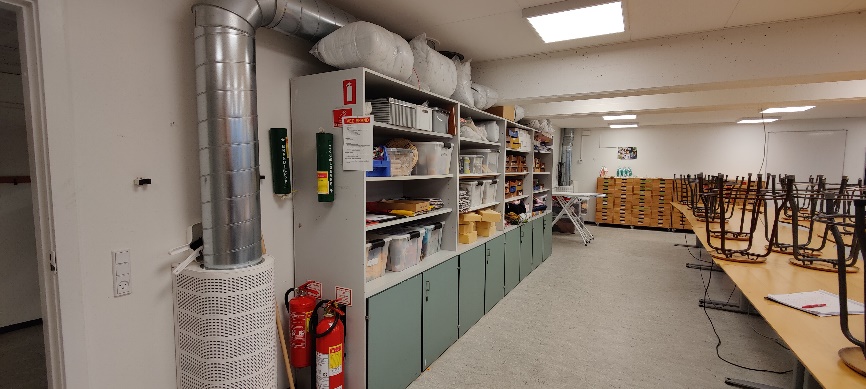 Inventar, flade og gulv fremstår pænt.Ventilation og punktsug i lokalet.to døre ud af lokalet.Håndværk og design // Træsløjd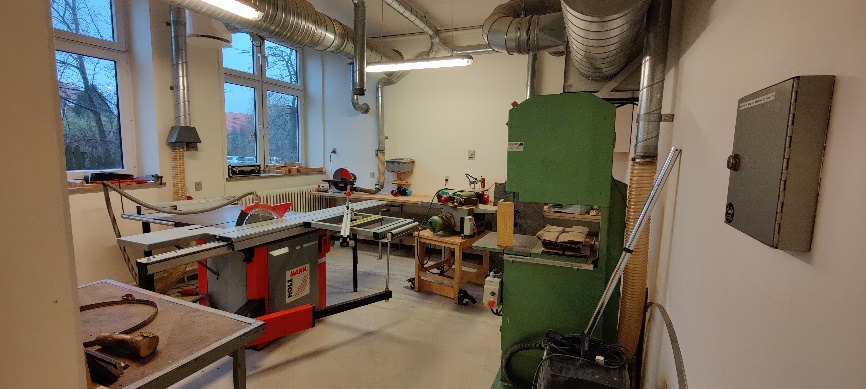 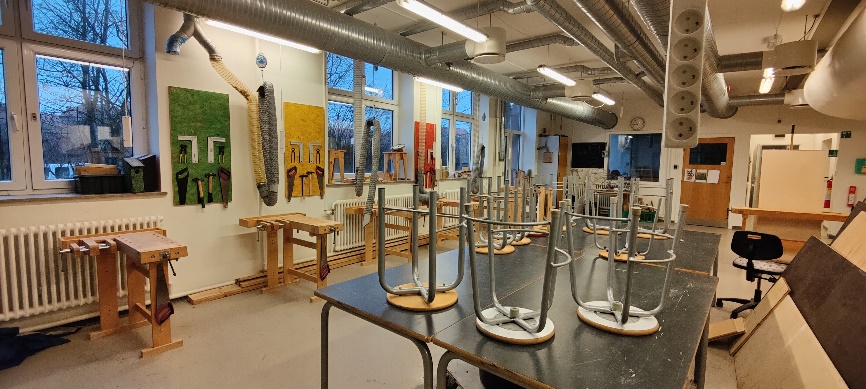 Inventar og flade fremstår pænt.Ventilation og punktsug i lokalet.Gulv fremstår med nogen skrid sikring.Alle afbrydere, samt hovedafbrydere fremstår vedligeholdt.Ingen vejledninger ved maskiner. To døre ud af lokalet.Håndværk og design // Billedkunst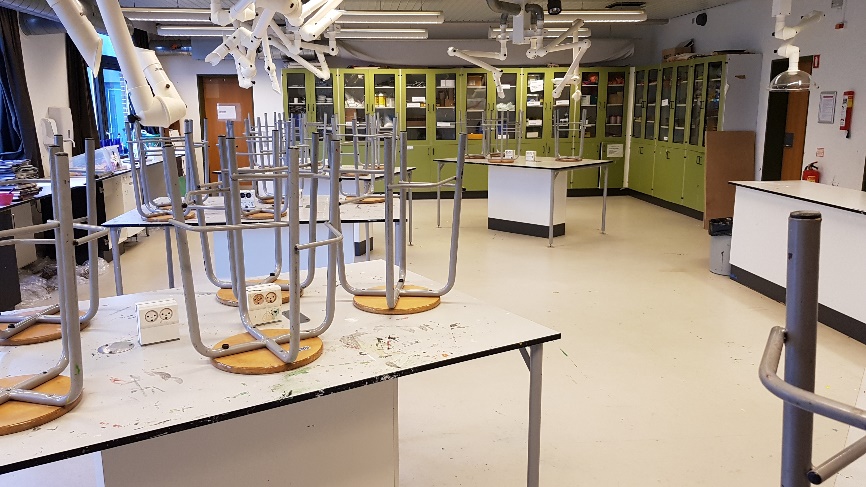 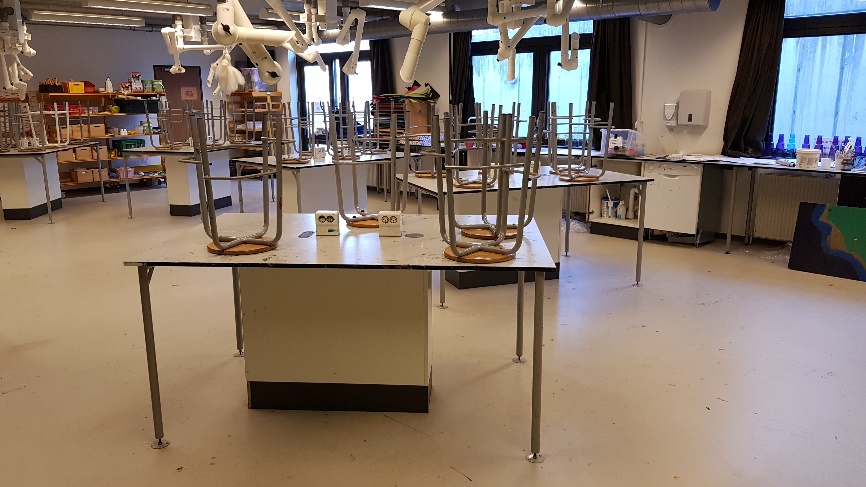 Lokalet har tidligere været anvendt til kemi/fysik da skolen rummede udskolingselever. Inventar er af ældre dato og fremstår slidte. Flader fremstår slidte. Gulv fremstår glat og slidt. Der er synlig ventilation i lokalet, men der var tvivl om det var i drift. Der var desuden et nødstop, men det kunne ikke konstateres om hvorvidt det var frakoblet eller ej. To døre ud af lokalet.Natur og teknologi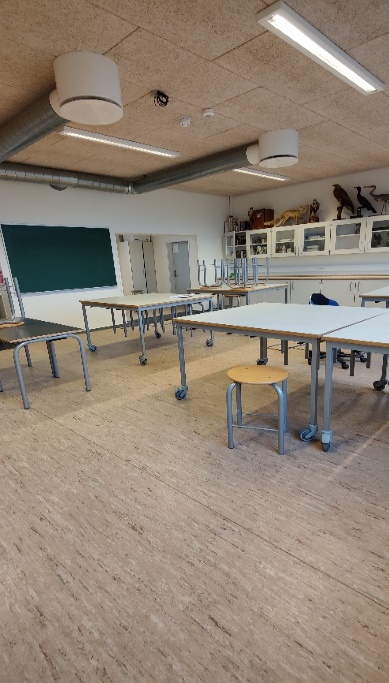 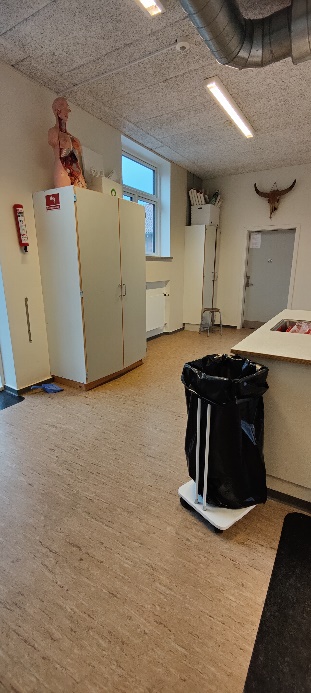 Inventar og flade fremstår pænt. Gulv fremstår med nogen skrid sikring.Ventilation tilstede i lokalet. De udstoppede dyr stod frit i rummet.To døre ud af lokalet.Gåsetårnsskolen afd. Marienberg  Byggeår  Renoveringsår  Ventilation  Luftmængder  Punktudsug  Inventar  Flader  Gulve  Maskiner & Udstyr  Dagslys  EgnethedH & D / Tekstilfag?H & D / Sløjd?H & D / Billedkunst?--Natur & Teknik?--EleverEleverHvordan er lyset i klasselokalerne og på fællesarealer?Tal fra senest trivselsmåling:Fra 0.-3. klasse: 80% meget godt, 18% godt. Fra 4.-6. klasse: 39% meget godt, 48% godt, 16% tilfreds, 10% mindre tilfreds.Drøftelse med elevrådet:Lyset er godt i alle klasser, dog er der noget lys i 6G’s lokale der til tider driller. Nogle gange bliver der skruet ned for styrken eller lyset slukker.Hvordan er lyd/støj i klasselokaler og på fællesarealer?Tal fra senest trivselsmåling:Fra 0.-3. klasse: 19% meget tilfreds, 53% godt, 28% mindre tilfreds.Fra 4.-6. klasse: 23% meget tilfreds, 48% godt, 18% mindre tilfreds, 12% utilfredseDrøftelse med elevrådet:Lyden er generelt god i alle klasser.I få klasser kan der høres støj fra andre klasser.Hvordan er luften i klasselokalerne og på fællesarealer?Tal fra senest trivselsmåling:Fra 0.-3. klasse: 67% meget god, 26% god, 7% mindre tilfredsFra 4.-6. klasse: 42% meget god, 45% god, 11% hverken eller.Drøftelse med elevrådet:Luften er fin i alle klasser. Der bliver luftet ud i alle lokaler i frikvarteret, så der er frisk luft, når timen starter igen.Vi har store lokaler, hvorfor det ikke føles indelukket.Hvordan er temperaturen i klasselokaler og på fællesarealerne?Tal fra senest trivselsmåling:Fra 0.-3. klasse: 59% meget god, 33% god, 8% mindre tilfredsFra 4.-6. klasse: 43% meget god, 41% god, 14% hverken ellerDrøftelse med elevrådet:Temperaturen er fin i lokalerne for det meste.Der kan være termostater der sidder fast, så de skal løsnes. Termostaterne ”falder” også af til tider.Når det sker, kan der være enten koldt eller varmt i klassen.Hvordan er møblerne i klasselokaler og på fællesarealer?Tal fra senest trivselsmåling:Fra 0.-3. klasse: 60% meget gode, 22% gode, 18% mindre godeFra 4.-6. klasse: 37% meget gode, 28% gode, 26% mindre gode, 6% utilfreds.Drøftelse med elevrådet:Møblerne i indskolingen er fine. De kan dog være hårde at få op og ned i højden. Så får de hjælp fra en voksen.På mellemtrinnet er stolene blevet gamle og slidte, så pumperne ikke virker mere. De kunne godt tænker sig nogle nye stole. På nogle af borde mangler knagen til at deres tasker kan hænge der.Hvordan er rengøring og oprydning i klasselokaler og på fællesarealer?Tal fra senest trivselsmåling:Fra 0.-3. klasse: 67% meget pæn, 28% pæn, 5% mindre tilfredsFra 4.-6. klasse: 20% meget pæn, 45% pæn, 31% hverken eller.Drøftelse med elevrådet:Rengøringen er fin. Eleverne ved godt, at det kræver, at de rydder ordentligt op, så rengøringen kan komme til. Indskolingen har ikke sko på indenfor, og mellemtrinnet skal tage skoene af i de mudrede perioder, inden de går ind på gangene.Vordingborg KommunePostboks 200Østerbro 24720 PræstøTlf. 55 36 36 36